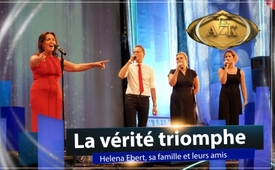 15ème AZK - Chant : La vérité triomphe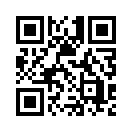 La vérité triomphera toujours,
quand elle est combattue par le mensonge.
Quand tous les faits apparaissent au grand jour,
alors éclatera ce qu’on a étouffé.La vérité triomphera toujours,
quand elle est combattue par le mensonge.
Quand tous les faits apparaissent au grand jour,
alors éclatera ce qu’on a étouffé.

Eux, leur peur grossit, leur perte est proche.
Ils jugent, ils seront jugés.
Ils se dénoncent eux-mêmes !

Plus vous nous prenez,
plus nous avons.
Eux, plus ils accaparent, plus ils perdent
à la fin, ils n’ont plus rien.

Nous, nous levons la tête pour la liberté et le droit !
Notre arme, c’est l’amour, nous haïssons ce qui est injuste.
Notre instinct est l’unité, car toute la force est en elle.
Chaque crise est notre chance, une synergie qui nous procure de l’aide. 

Ensemble nous sommes grands, 
ensemble nous sommes petits, 
ensemble jeunes et vieux,
entre, il n’y a rien.
Moins nous avons,
plus nous donnons.
Plus nous nous donnons,
plus nous recevons.

Plus nous sommes menacés,
plus nous sommes fortifiés.
Ton sort est aussi le mien,
C’est notre ornement.

Nous proclamons ce qui nous unit, maintenant tout s’inverse !
Tous les cœurs se dirigent vers celui qui aime la justice et la vérité !

La vérité triomphera, elle gagnera la course,
le pays est à ceux qui aiment la droiture !
Ils parlent sagement et calmement, ils sont stables et constants !

Plus personne ne sera aveugle, la conspiration sera reconnue.
Toute la protection et le courage du lion, pour ceux qui défendent le pays !
Maintenant, ce qui se passe est évident : tous les crimes sont maintenant dévoilés,
tout excès s’arrêtera.
Nous, nous levons la tête pour la liberté et le droit !
Notre arme, c’est l’amour, nous haïssons ce qui est injuste.
Notre instinct est l’unité, car toute la force est en elle.
Chaque crise est notre chance, une synergie qui nous procure de l’aide. 
Nous proclamons ce qui nous unit, maintenant tout s’inverse !
Tous les cœurs se dirigent vers celui qui aime la justice et la vérité !
La vérité triomphera, elle gagnera la course,
le pays est à ceux qui aiment la droiture !
Ils parlent sagement et calmement, ils sont stables et constants !de Helena EbertSources:.Cela pourrait aussi vous intéresser:#15emeAZK - 15ème conférence AZK - www.kla.tv/15emeAZK

#Hits-fr - Les hits de Kla.TV - www.kla.tv/Hits-frKla.TV – Des nouvelles alternatives... libres – indépendantes – non censurées...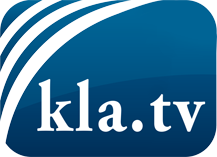 ce que les médias ne devraient pas dissimuler...peu entendu, du peuple pour le peuple...des informations régulières sur www.kla.tv/frÇa vaut la peine de rester avec nous! Vous pouvez vous abonner gratuitement à notre newsletter: www.kla.tv/abo-frAvis de sécurité:Les contre voix sont malheureusement de plus en plus censurées et réprimées. Tant que nous ne nous orientons pas en fonction des intérêts et des idéologies de la système presse, nous devons toujours nous attendre à ce que des prétextes soient recherchés pour bloquer ou supprimer Kla.TV.Alors mettez-vous dès aujourd’hui en réseau en dehors d’internet!
Cliquez ici: www.kla.tv/vernetzung&lang=frLicence:    Licence Creative Commons avec attribution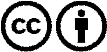 Il est permis de diffuser et d’utiliser notre matériel avec l’attribution! Toutefois, le matériel ne peut pas être utilisé hors contexte.
Cependant pour les institutions financées avec la redevance audio-visuelle, ceci n’est autorisé qu’avec notre accord. Des infractions peuvent entraîner des poursuites.